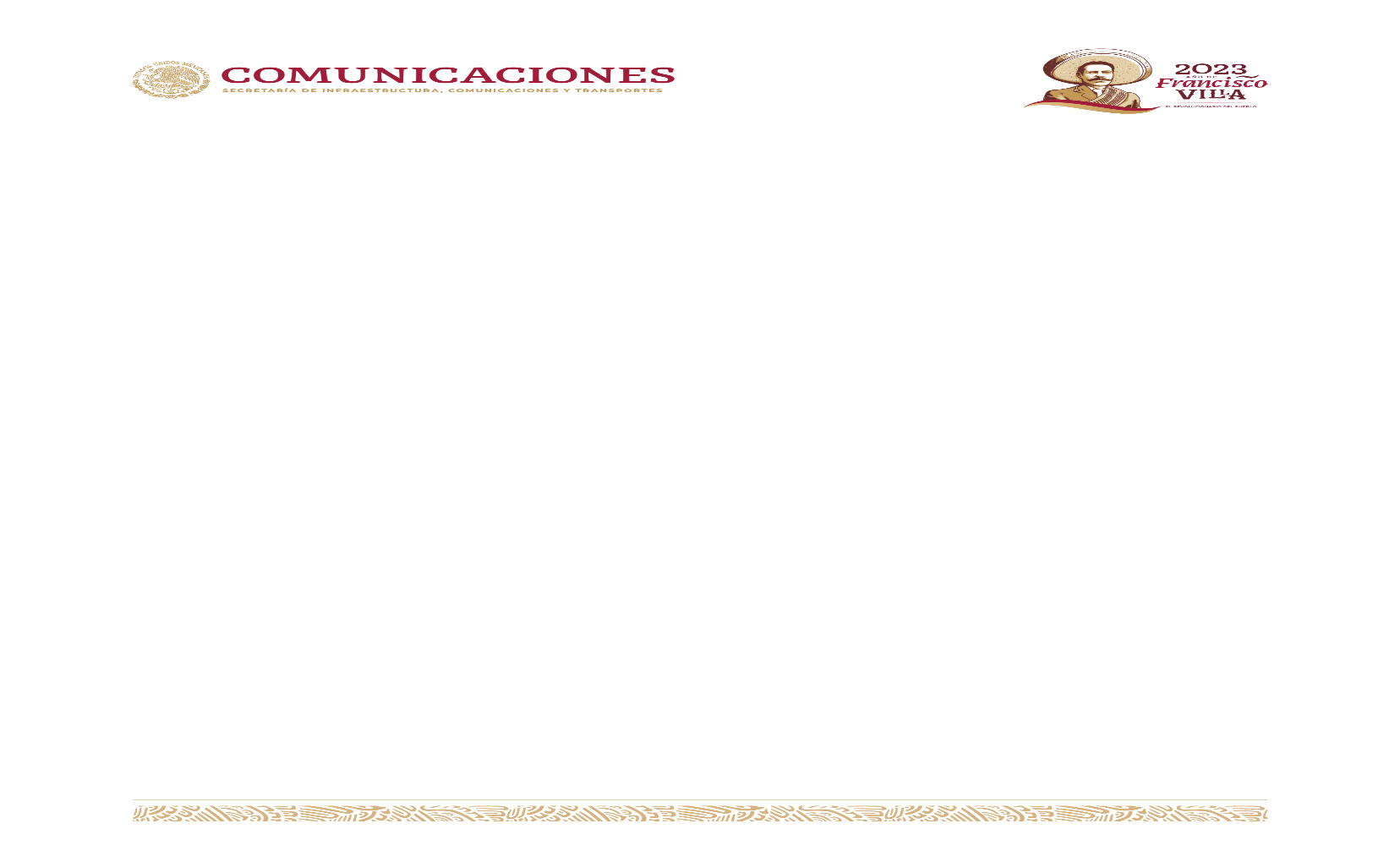 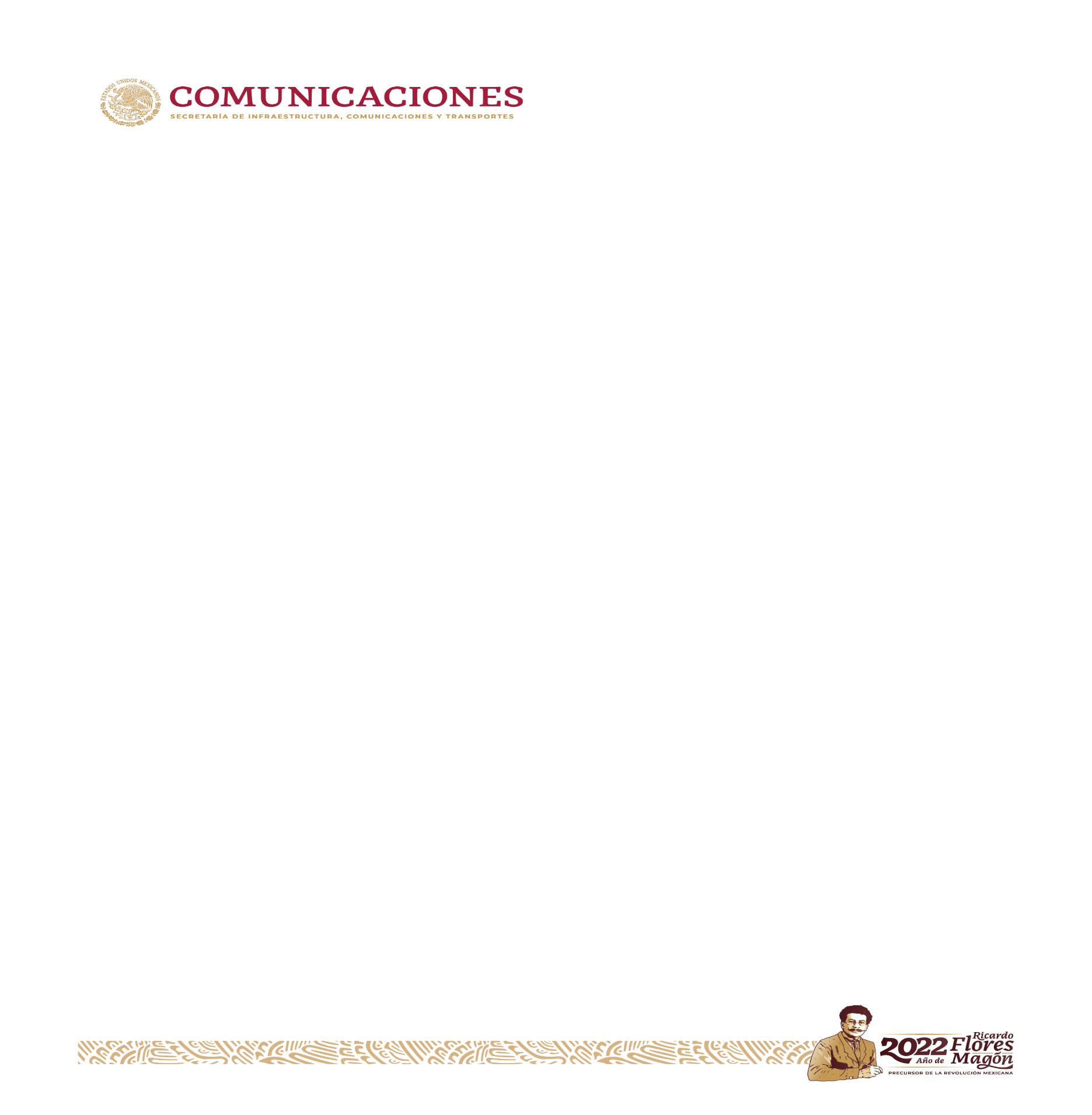 REPORTE DE ACTIVIDADES Y ASISTENCIA   Fecha de elaboración: 	                                                                                                              	         N° de Expediente:                                                                                                       Reporte N°:  Periodo Reportado: del 02 al 31 de mayo de 2023.Nombre del prestador:  Carrera:  Actividades sobresalientes: Núm.Fecha(Día, Mes, Año)Hora de entradaestablecidaHora de salidaestablecidaFirma del estudiante 102-mayo-2023203-mayo-2023304-mayo-2023408-mayo-2023509-mayo-2023610-mayo-2023711-mayo-2023812-mayo-2023915-mayo-20231016-mayo-20231117-mayo-20231218-mayo-20231319-mayo-20231422-mayo-20231523-mayo-20231624-mayo-20231725-mayo-20231826-mayo-20231929-mayo-20232030-mayo-20232131-mayo-20232223Prestador(a) del Servicio Social o Prácticas Profesionales.Asesor del Prestador(a) del S.S. o P.P.Responsable de S.S y/o P.P. en la unidad administrativaNombre y FirmaNombre, Cargo y FirmaNombre, Cargo y Firma